Pakistan Telecommunication Company Limited.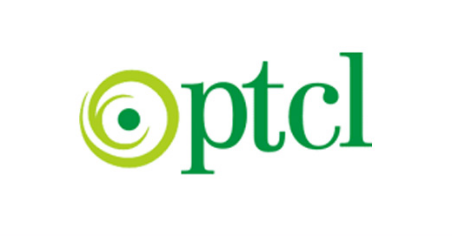 TENDER NOTICE PTCL Academy/A&C/2019/001Repair of 09 Air Conditioning Plants and Allied Machinery installed at PTCL Academy H-9/4 Islamabad.Sealed bids, in Pak rupees are invited from PTCL registered vendors for “Repair of 09 Air Conditioning Plants and Allied Machinery installed at PTCL Academy H-9/4 Islamabad.”The bid documents can be obtained from Manager Admin, Room No 106, 1st Floor PTCL Academy, Islamabad on payment of Rs. 200/- (non-refundable) through Pay Order/Bank Draft in favour of SM (Finance) Central Payments, PTCL H/Qs Islamabad, till 28-02-2019 before COB.Bids with bid security of 02% of the total quoted price shall be submitted with tender documents. Tender should be dropped in bid box in Room No 106, 1st floor, PTCL Academy H-9/4, Islamabad as per instructions to the bidders contained in the Bid Documents by 1200 hours on 01-03-2019.Bids received after the above deadline shall not be accepted.PTCL reserves the right to accept/reject any or all bids at any time without giving any reason or incurring any liability to the affected bidder(s) or any obligations to inform the affected bidder(s) of the grounds for PTCL’s action. Bidder must mention their Vendor Registration code on quotation. In case vendor is not registered then registration must be done before the issuance of Letter of Intent (LOI). Vendor Registration form can be downloaded from PTCL website: https://ptcl.com.pk/Info/Vendor-Registration-FormAll correspondence on the subject matter may be endorsed to the undersigned. Manager (Admin)Room # 106, 1st Floor PTCL Academy H-9/4, Islamabad.Phone: 051-4865755.Email. Muhammad.khursheed@ptcl.net.pk